Goedgekeurde MER-Rapport Gooik 
Tijdlijn: 15 06 2016: bespreking ontwerp-MER in aanwezigheid van leden van de cc Gooik 3 november 2016: goedkeuring plan-MER door MER-dienst
Papieren exemplaren nog te verkrijgen bij de VLMU kunt hier het volledige Mer- Rapport downloaden:https://www.milieuinfo.be/dms/d/d/workspace/SpacesStore/818be598-846e-44d6-90f4-762340f596cf/defMER.pdfhttps://www.milieuinfo.be/dms/d/d/workspace/SpacesStore/9db092a7-0db3-4660-b234-9e96082c23db/bijlagen.pdfhttps://www.milieuinfo.be/dms/d/d/workspace/SpacesStore/29bec81c-97b6-4882-a19e-242a17cfd800/2285203016_bijlage_12_NTS.pdfAlle documenten zijn rechtstreeks raadpleegbaar op de site van de MER-dienst, incl. niet technische samenvatting en dergelijke:Ga naar <https://www.lne.be/mer-dossierdatabank>Vul L0208 in bij dossiernummer en klik enterKlik RVK Gooik aan 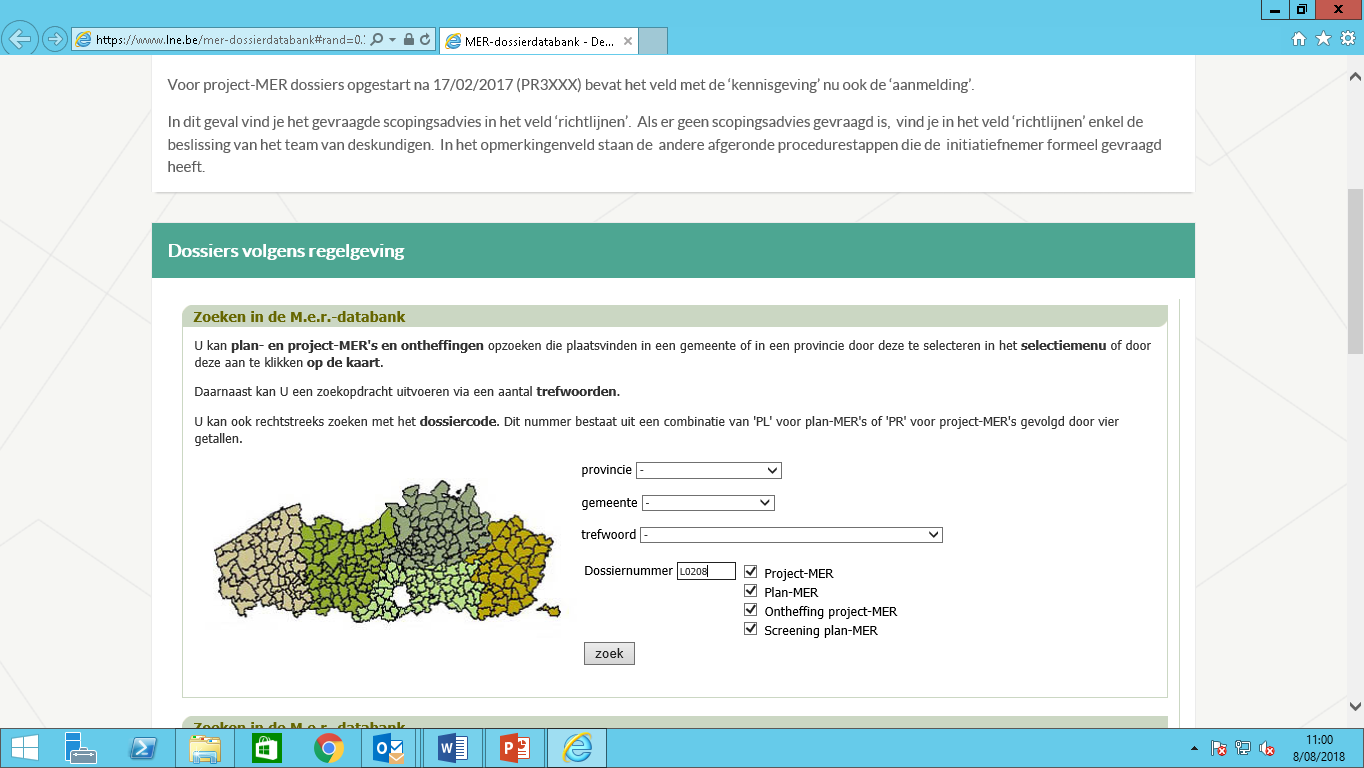 